Αθήνα, 19.06.2015Α.Π. 320/2015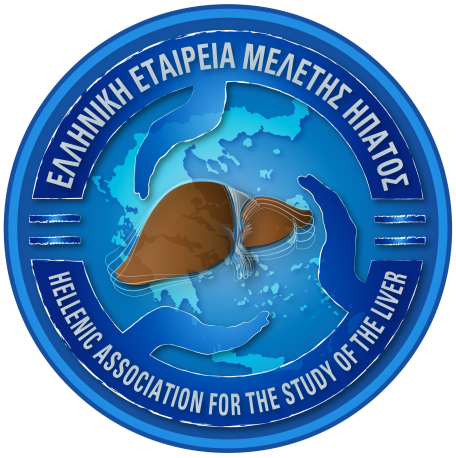 ΠΡΟΚΗΡΥΞΗΠΡΟΤΑΣΕΩΝ ΣΤΟΧΕΥΜΕΝΗΣ ΕΡΕΥΝΑΣ ΤΗΣ     ΕΛΛΗΝΙΚΗΣ ΕΤΑΙΡΕΙΑΣ ΜΕΛΕΤΗΣ ΗΠΑΤΟΣ1. ΓΕΝΙΚΑ - ΣΚΟΠΟΙ ΚΑΙ ΣΤΟΧΟΙ ΤΗΣ ΠΑΡΟΥΣΑΣ ΠΡΟΣΚΛΗΣΗΣΑνακοινώνεται ότι η Ελληνική Εταιρεία Μελέτης του Ήπατος (ΕΕΜΗ) στην προσπάθεια ενίσχυσης ερευνητικών ομάδων της χώρας και της προαγωγής και διάδοσης νέας γνώσης θα διαθέσει 25.000 ευρώ για τη χρηματοδότηση 2 (δύο) ερευνητικών προτάσεων που θα προκύψουν από μέλη ή ομάδες μελών της εταιρείας. Οι ερευνητικές προτάσεις πρέπει να παρουσιάζουν πρωτοτυπία, να εξασφαλίζουν εγκυρότητα, αξιοπιστία και δυνατότητα εφαρμογής. Τα δε αποτελέσματα, να μπορούν να αξιοποιηθούν σε κλινικό ή ερευνητικό επίπεδο.Για την κάθε εργασία ο συνολικός οικονομικός προϋπολογισμός θα είναι της τάξης των 15.0000€ & 10.000€ (1ο & 2ο σε βαθμολογία αντίστοιχα) και για χρονικό διάστημα 18-24 μηνών.Τονίζεται ότι ΜΟΝΟ ΜΙΑ υποβολή πρότασης επιτρέπεται ανά μέλος της ΕΕΜΗ (είτε ως Επιστημονικός Υπεύθυνος είτε ως συνεργαζόμενος στην ερευνητική ομάδα). Σε περίπτωση συμμετοχής μέλους ή μελών της ΕΕΜΗ σε περισσότερες της μιας προτάσεων, οι προτάσεις αυτές τίθενται αυτόματα εκτός διαδικασίας αξιολόγησης.Η πρόοδος του επιχορηγούμενου από την ΕΕΜΗ ερευνητικού έργου σύμφωνα με τα πακέτα εργασίας (ΠΕ) και τα παραδοτέα θα παρακολουθείται από την Επιτροπή Έρευνας της ΕΕΜΗ ανά 6μηνο σύμφωνα με το κατατειθέμενο χρονοδιάγραμμα του έργου η οποία στο τέλος θα καταθέτει προς το ΔΣ της ΕΕΜΗ την τελική έκθεση αξιολόγησης του έργου. Τονίζεται επίσης ότι ο συμβαλλόμενος Επιστημονικός Υπεύθυνος του έργου αναλαμβάνει την ευθύνη για όλη την επιστημονική ερευνητική ομάδα ώστε να αναγράφεται ρητώς σε ενδεχόμενη δημοσίευση(εις) των αποτελεσμάτων είτε ως πλήρη(εις) δημοσίευση(εις) είτε υπό μορφή περιλήψεως(εων) ότι η μελέτη έτυχε υποστήριξης από την ΕΕΜΗ.2. ΕΠΙΛΕΞΙΜΕΣ ΚΑΤΗΓΟΡΙΕΣ ΔΑΠΑΝΩΝΟι επιλέξιμες κατηγορίες δαπανών είναι οι εξής:1.	Δαπάνες προσωπικού (επιτρέπεται αποζημίωση μεταπτυχιακών φοιτητών και υπερωριακής απασχόλησης υπαλλήλων, αλλά όχι μελών ΔΕΠ ή Ιατρών ΕΣΥ και Ιδιωτών Ιατρών).2.	Δαπάνες για όργανα και εξοπλισμό.3.	Δαπάνες για αγορά τεχνολογίας – τεχνογνωσίας.4.	Συμπληρωματικές δαπάνες5.	Έξοδα Ταξιδίων.6.	Δαπάνες αναλωσίμων.3. ΔΙΑΔΙΚΑΣΙΑ ΚΑΙ ΚΡΙΤΗΡΙΑ ΑΞΙΟΛΟΓΗΣΗΣ ΤΩΝ ΠΡΟΤΑΣΕΩΝ (για τους κριτές)Οι προτάσεις θα αξιολογηθούν από το ΔΣ της ΕΕΜΗ το οποίο θα λάβει και τις σχετικές τελικές αποφάσεις λαμβάνοντας υπόψη τις σχετικές εισηγήσεις-κρίσεις που θα υποβληθούν προς την ΕΕΜΗ από τουλάχιστον 2 (δύο) εξωτερικούς κριτές για κάθε πρόταση. Επισημαίνεται ότι θα πριμοδοτηθούν με επιπλέον 10% της τελικής βαθμολογίας όσες προτάσεις περιλαμβάνουν περισσότερα του ενός Εργαστήρια/ Κλινικές/Ερευνητικά-Επιστημονικά Ινστιτούτα. Οι κριτές που θα οριστούν από το ΔΣ της ΕΕΜΗ θα έχουν επιστημονικό έργο συναφές με το αντικείμενο της εκάστοτε πρότασης και θα πρέπει να τεκμηριώνουν τη βαθμολογία τους σύμφωνα με τα παρακάτω. Είναι ευνόητο ότι προκρίνονται οι προτάσεις με την υψηλότερη βαθμολογία ανά πεδίο χρηματοδότησης.3.α. Εκτίμηση των ερευνητικών ερωτημάτων της πρότασης3α.1.	Εκτιμήστε την ποιότητα και κυρίως την πρωτοτυπία και τη σημαντικότητα του προτεινόμενου έργου στο αντίστοιχο ερευνητικό πεδίο αλλά και πέραν αυτού (εάν είναι δυνατό).ΒΑΘΜΟΛΟΓΙΑ:.............................................................................................. (ΑΝΩΤΕΡΟ: 25)Αιτιολόγηση:3α.2.	Μπορεί η έκβαση της μελέτης να οδηγήσει στην ανάδειξη νέων παραγόντων που θα ενισχύσουν ή/και θα τροποποιήσουν την ήδη υπάρχουσα γνώση στο αντικείμενο που ερευνά η πρόταση;ΒΑΘΜΟΛΟΓΙΑ:............................................................................................... (ΑΝΩΤΕΡΟ: 10)Αιτιολόγηση:3α.3.	Είναι εφικτή η πραγματοποίηση της μελέτης εντός του προτεινόμενου χρόνου;ΒΑΘΜΟΛΟΓΙΑ:.............................................................................................. (ΑΝΩΤΕΡΟ: 10)Αιτιολόγηση:3.β. Εκτίμηση της ερευνητικής προσέγγισης από την ερευνητική ομάδα3β.1.	Εκτιμάτε ότι η ερευνητική πρόταση έχει το υπόβαθρο ώστε να διερευνήσει αξιόπιστα τα ερωτήματα που θέτει;ΒΑΘΜΟΛΟΓΙΑ:........................................................................................... (ΑΝΩΤΕΡΟ: 10).Αιτιολόγηση:3β.2	Είναι η αιτούμενη χρηματοδότηση για τις ανάγκες του έργου τεκμηριωμένη;ΒΑΘΜΟΛΟΓΙΑ:.............................................................................................. (ΑΝΩΤΕΡΟ: 10)Αιτιολόγηση:3.γ.	Εκτίμηση της συναφούς ερευνητικής εμπειρίας του Επιστημονικού Υπεύθυνου και των μελών της ερευνητικής ομάδας3γ.1.	Ποια είναι η συναφής ερευνητική εμπειρία του επιστημονικού υπεύθυνου και των μελών της ερευνητικής ομάδας όπως προκύπτει από τις διεθνείς δημοσιεύσεις, την εκπαίδευση και μετεκπαίδευση αυτών;ΒΑΘΜΟΛΟΓΙΑ:........................................................................................... (ΑΝΩΤΕΡΟ: 15)Αιτιολόγηση:3γ.2.	Υπάρχει προηγούμενη συμμετοχή των μελών της ερευνητικής ομάδας σε ερευνητικά προγράμματα;ΒΑΘΜΟΛΟΓΙΑ:............................................................................................. (ΑΝΩΤΕΡΟ: 10)Αιτιολόγηση:3.δ.	Εκτίμηση του ερευνητικού περιβάλλοντος τόσο του Επιστημονικού Υπεύθυνου όσο και των μελών της ερευνητικής ομάδας3δ.1.	Υπάρχει το κατάλληλο ερευνητικό περιβάλλον για την επίτευξη των στόχων της ερευνητικής πρότασης;ΒΑΘΜΟΛΟΓΙΑ:............................................................................................... (ΑΝΩΤΕΡΟ: 10)Αιτιολόγηση:ΣΥΝΟΛΙΚΗΒΑΘΜΟΛΟΓΙΑ:...........................................................................................(ΑΝΩΤΕΡΟ: 100)4. ΥΠΟΒΟΛΗ ΠΡΟΤΑΣΕΩΝ Οι προτάσεις χρηματοδότησης υποβάλλονται στη γραμματεία της ΕΕΜΗ τόσο σε έντυπη μορφή (απαιτούνται τρία πρωτότυπα) όσο και σε ψηφιακή μορφή (CD ή αντίστοιχο μέσο).Η ημερομηνία υποβολής πρότασης καθορίζεται από τον αριθμό πρωτοκόλλου που θα αποδοθεί στο σχετικό εισερχόμενο έγγραφο στη γραμματεία της ΕΕΜΗ.Οι προτάσεις υποβάλλονται έως 25/8/2015 (καταληκτική ημερομηνία) στην εξής διεύθυνση της ΕΕΜΗ:ΕΛΛΗΝΙΚΗ ΕΤΑΙΡΕΙΑ ΜΕΛΕΤΗΣ ΗΠΑΤΟΣΣοφίας Σλήμαν 48 και Μεσογείων, Αμπελόκηποι, Τ.Κ. 115 26Γραμματεία: κ. Κυριακή ΔούνιαΤηλ/φαξ: 210-6748561, 210-6748125e-mail: eemh@otenet.gr[Τίτλος Πρότασης][Συντομογραφία Τίτλου]ΔΙΑΡΚΕΙΑ:			18-24 μήνεςΕΡΕΥΝΗΤΙΚΗ ΚΑΤΕΥΘΥΝΣΗ:	Α ή ΒΣύντομη Παρουσίαση Του ΕργουΣυμμετέχοντες στην πρόταση:Ανάλογα με το πλήθος των συμμετεχόντων προσθέστε ή αφαιρέστε γραμμές.Συντονιστής της Πρότασης και Υπεύθυνος Συντονισμού και ΕπικοινωνίαςΧρονική διάρκεια του έργου:………… μήνες 		Η χρονική διάρκεια του έργου δεν πρέπει να υπερβαίνει τους 18 μήνες.Κατανομή του Συνολικού Προϋπολογισμού ανά Συμμετέχοντα. Ανάλογα με το πλήθος των συμμετεχόντων προσθέστε ή αφαιρέστε γραμμές. (*) ΕΡ: Εργαστήριο, ΤΜ: Τμήμα, ΣΧ: Σχολή, ΙΝ: ΙνστιτούτοΣυμπληρώνεται από την ΕΕΜΗ5.4 Χρονοδιάγραμμα Εκτέλεσης Εργασιών.Ανάλογα με το πλήθος των φάσεων εργασίας (ΠΕ=πακέτα εργασίας) προσθέστε ή αφαιρέστε γραμμές.ΥΠΟΜΝΗΜΑ ΠΙΝΑΚΑ: Χρησιμοποιείστε τα παρακάτω σύμβολαΔιάρκεια Φάσης Εργασίας.Υποβολή εκθέσεων προόδου ή Παραδοτέων.5.6 Ερευνητική Ομάδα Έργου.Σύνθεση της Ερευνητικής ΟμάδαςΑνάλογα με το πλήθος των συμμετεχόντων ερευνητών προσθέστε ή αφαιρέστε γραμμές. *Μέλος ΔΕΠ: Καθηγητής, Αναπληρωτής Καθηγητής, Επίκουρος ΚαθηγητήςΙατρός ΕΣΥ: Δ/ντής ΕΣΥ, Επιμελητής Α’, Επιμελητής Β’Κάτοχοι Μεταπτυχιακού Τίτλου Σπουδών και Τίτλων Σπουδών 4ετούς ή 5ετούς Φοίτησης στην κατηγορία του ΕρευνητήΚάτοχοι Διδακτορικού Τίτλου στην κατηγορία του Έμπειρου ΕρευνητήΠτυχιούχοι Τριτοβάθμιας Εκπαίδευσης σε Τεχνικό προσωπικό – Προσωπικό Υποστήριξης5.9 Αναλυτικός προϋπολογισμός ανά συμμετέχοντα και κατηγορία δαπάνηςΑνάλογα με το πλήθος των συμμετεχόντων προσθέστε ή αφαιρέστε στήλες (ή επαναλάβετε τον πίνακα) 6.  ΠΑΡΑΡΤΗΜΑ Α: Βιβλιογραφία.7. ΠΑΡΑΡΤΗΜΑ Β: Σύντομα Βιογραφικά σημειώματα των κύριων συμμετεχόντων στο πρόγραμμα.8. ΠΑΡΑΡΤΗΜΑ Γ :Υπεύθυνη Δήλωση επιστημονικα υπευθυνου – συντονιστηΣχετικά με την ερευνητική πρόταση προς την ΕΕΜΗ με τίτλο.....................................................................................................................................Ο επιστημονικός υπεύθυνος δηλώνει υπεύθυνα, κατά το νόμο 1599/86 τα ακόλουθα : 1.	Οι εγκαταστάσεις και ο εξοπλισμός που ήδη υπάρχουν στο φορέα και που θα χρησιμοποιηθούν γι' αυτό το ερευνητικό έργο είναι διαθέσιμα και δεν υπάρχει εμπόδιο για την χρήση τους σ’ αυτό το ερευνητικό έργο.2.	Τα πρόσωπα που προτείνονται να εργαστούν για την εκτέλεση του ερευνητικού έργου έχουν ενημερωθεί, έχουν δεχθεί να συμμετάσχουν και έχουν βεβαιώσει ότι η εργασία και η αμοιβή τους για την εκτέλεση αυτού του έργου δεν είναι ασυμβίβαστες (Νομικά, χρονικά ή λειτουργικά ) με ενδεχόμενες άλλες απασχολήσεις, υποχρεώσεις ή αμοιβές τους.3.	Απ’ όσο είναι σε θέση να γνωρίζει, κανένα τμήμα της πρότασης δεν έχει εκτελεστεί προηγούμενα.4. 	Δεν έχει εγκριθεί χρηματοδότηση από άλλη πηγή για το τμήμα της πρότασης που ζητείται χρηματοδότηση. 5.	Ο Επιστημονικός Υπεύθυνος δηλώνει ότι έλαβε γνώση των όρων της προκήρυξης προτάσεων στοχευμένης έρευνας της Επιτροπής Ερευνών και τους αποδέχεται.Ονοματεπώνυμο του Επιστημονικά Υπευθύνου - Συντονιστή:ΥπογραφήΗμερομηνία:	Α/Α ΣΥΜΜΕΤΕΧΟΝΤΑΕΠΩΝΥΜΙΑ 1 (Συντονιστής)23ΟΝΟΜΑΣΙΑΟΝΟΜΑΤΕΠΩΝΥΜΟΘΕΣΗ ΣΤΟΝ ΦΟΡΕΑΔΙΕΥΘΥΝΣΗΤΗΛ.FAXE-mailΑ/ΑΣΥΜΜΕΤΕΧΟΝΤΑΕΠΩΝΥΜΙΑΣΥΜΜΕΤΕΧΩΝ(*)ΠΡΟΫΠΟΛΟΓΙΣΜΟΣ (€)1 (Συντονιστής)23ΣΥΝΟΛΟΗμερομηνία Υποβολής:                    /               / 2015 α/α Πρότασης:   Περιγραφή του προτεινόμενου έργου και του αναμενόμενου τελικού αποτελέσματος (1000-1200 λέξεις)Πώς σχετίζεται το προτεινόμενο έργο με τους ειδικούς στόχους της προκήρυξης της ΕΕΜΗ (300-500 λέξεις ).Μεθοδολογία υλοποίησης του έργου (1000-1200 λέξεις)Τίτλος ΦάσηςΕργασίας (ΠΕ)Διάρκεια (Μήνες)Διάρκεια (Μήνες)Διάρκεια (Μήνες)Διάρκεια (Μήνες)Διάρκεια (Μήνες)Διάρκεια (Μήνες)Διάρκεια (Μήνες)Διάρκεια (Μήνες)Διάρκεια (Μήνες)Διάρκεια (Μήνες)Διάρκεια (Μήνες)Διάρκεια (Μήνες)Διάρκεια (Μήνες)Διάρκεια (Μήνες)Διάρκεια (Μήνες)Διάρκεια (Μήνες)Διάρκεια (Μήνες)Διάρκεια (Μήνες)Διάρκεια (Μήνες)Διάρκεια (Μήνες)Διάρκεια (Μήνες)Διάρκεια (Μήνες)Διάρκεια (Μήνες)Διάρκεια (Μήνες)Τίτλος ΦάσηςΕργασίας (ΠΕ)                       6                          12                           18                           24                       6                          12                           18                           24                       6                          12                           18                           24                       6                          12                           18                           24                       6                          12                           18                           24                       6                          12                           18                           24                       6                          12                           18                           24                       6                          12                           18                           24                       6                          12                           18                           24                       6                          12                           18                           24                       6                          12                           18                           24                       6                          12                           18                           24                       6                          12                           18                           24                       6                          12                           18                           24                       6                          12                           18                           24                       6                          12                           18                           24                       6                          12                           18                           24                       6                          12                           18                           24                       6                          12                           18                           24                       6                          12                           18                           24                       6                          12                           18                           24                       6                          12                           18                           24                       6                          12                           18                           24                       6                          12                           18                           245.5 Τεκμηρίωση της πρωτοτυπίας του προτεινόμενου έργου (300-500 λέξεις)Α/ΑΟνοματεπώνυμοΕιδικότηταΑ/Α Συμμετέχοντα -ΣυντομογραφίαΚατηγορία.(*)5.7 Χρηματοδότηση από άλλες πηγές (εάν υπάρχει)ΚΑΤΗΓΟΡΙΑ ΔΑΠΑΝΗΣΚΑΤΗΓΟΡΙΑ ΔΑΠΑΝΗΣ Συμμετέχων1Συμμετέχων2Συμμετέχων3Συμμετέχων4ΣΥΝΟΛΟΚΑΤΗΓΟΡΙΑ ΔΑΠΑΝΗΣΚΑΤΗΓΟΡΙΑ ΔΑΠΑΝΗΣΠ/ΥΠ/ΥΠ/ΥΠ/ΥΠ/Υ1-1Αμοιβές υφιστάμενου προσωπικού με μισθωτή σχέση1-2Αμοιβές νέου προσωπικού με μισθωτή σχέση1-3Αμοιβές προσωπικού με ΔΠΥ/ανάθεση έργου2-1Διαμόρφωση χώρων2-2Μηχανήματα / εξοπλισμός2-3Δαπάνες λογισμικού2-4Λοιπός Εξοπλισμός3Αμοιβές τρίτων/υπεργολαβίες 4Δαπάνες Μετακινήσεων5Δαπάνες Αναλωσίμων 6Λοιπές Δαπάνες ΣΥΝΟΛΟΣΥΝΟΛΟ